Директору Благотворительного фонда «Нужна помощь»Анне Александровне СеменовойОт Директора Благотворительного Фондав поддержку развития спорта инвалидов «ТОЧКА ОПОРЫ» Анны Сергеевны АфанасьевойУважаемая Анна Александрова!Благотворительный Фонд в поддержку развития спорта инвалидов «ТОЧКА ОПОРЫ» (www.fondopora.ru) просит закрыть проект по сбору средств на строительство крытого конного манежа для тренировок паралимпийцев и занятий иппотерипаей на сайте «Такие дела» в феврале 2015 года. Необходимая сумма для завершения конструкции была собрана благодаря частным пожертвованиям на Планете.ру и партнеру Фонда ООО «ГлавСтройМаркет». На собранные деньги зимой 2016 года была установлена одна из торцевых стен, в апреле 2016 года будут установлены еще две оставшиеся стены. Деньги необходимые для установки вентиляции и ворот, собираются на Добро.мэйл.ру.Благодарим всех, кто принял участие в проекте на портале «Такие дела».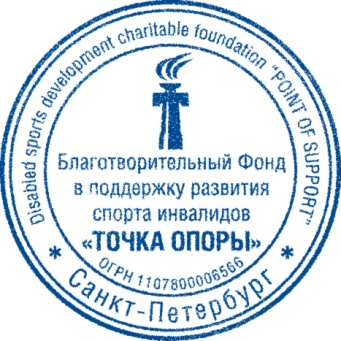 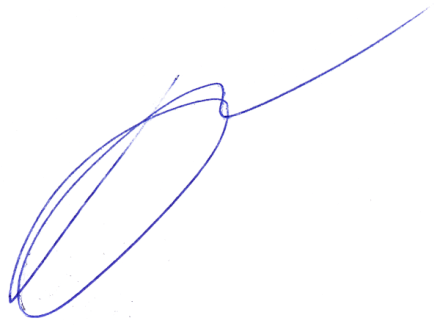 С уважением,Директор Благотворительного Фондав поддержку развития спорта инвалидов «ТОЧКА ОПОРЫ»Анна Афанасьева  Наши контакты:  Сайт: www.fondopora.ru     E-mail: info@fondopora.ru     Тел: +7 (812) 9837221   Менеджер проектов БФ «ТОЧКА ОПОРЫ»,Ирина Юхно